Хибина Людмила АлексеевнаИдентификатор:235-454-637Приложение №1.Лист успеха.Тема: «Клетка и ее роль в жизни человека».Открыл и дал название «клетка» ……………………………………………….Строение клетки. Заполните пропуски в таблице.органоидрисунокфункциимитохондрия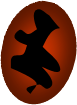 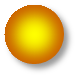 пищеварениесеть трубочек (ЭПС)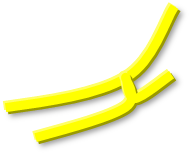 хлоропласты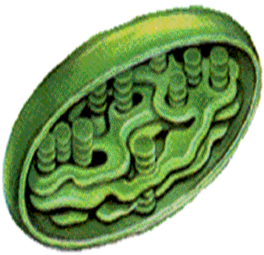 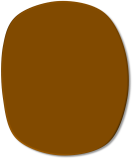 защищает клетку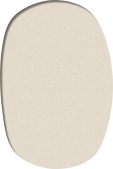 запас питательных веществ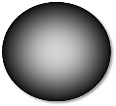 